 INDICAÇÃO Nº 551/2019Indica ao Poder Executivo Municipal, que efetue serviços instalação de canaleta de cimento em cruzamento do Jardim Santa Rita de Cássia.Excelentíssimo Senhor Prefeito Municipal, Nos termos do Art. 108 do Regimento Interno desta Casa de Leis, dirijo-me a Vossas Excelências para sugerir que, por intermédio do Setor competente, sejam efetuados serviços de instalação de canaleta de cimento no cruzamento da Rua Virginia Betin de Fávare, com a Rua Tupis, Jardim Santa Rita de Cássia.Justificativa:		Devido a falta de canaleta no cruzamento supramencionado, agua suja acumula, terra para no local e quando há terra e água, forma poças de barro que são um transtorno.Plenário “Dr. Tancredo Neves”, em 13 de fevereiro de 2.019.Gustavo Bagnoli-vereador-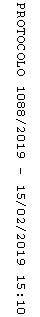 